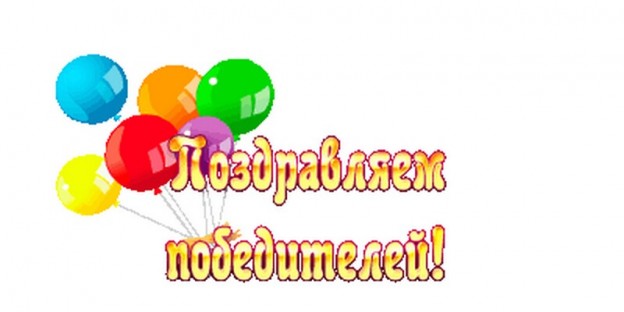 Ребята из  МБДОУ №85 «Берёзка»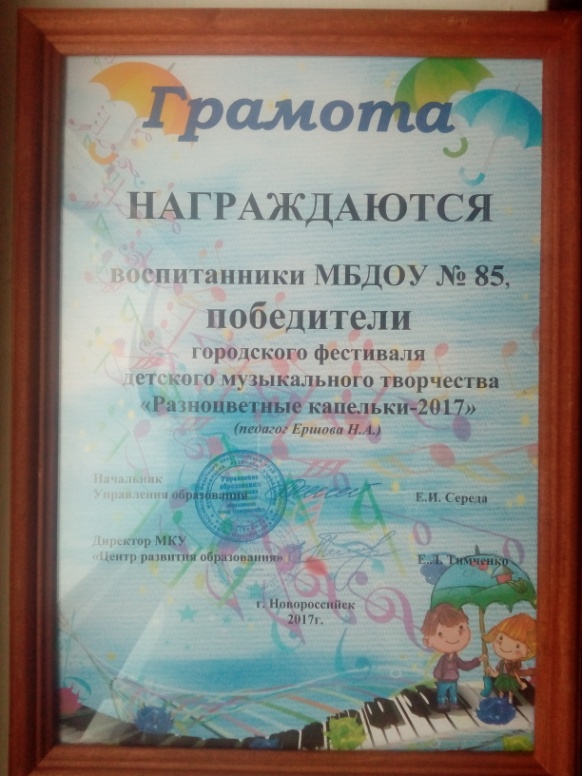 стали победителями  городского фестиваля детского музыкального творчества«Разноцветные капельки – 2017»Желаем им  творческих успехов,счастья, вдохновения!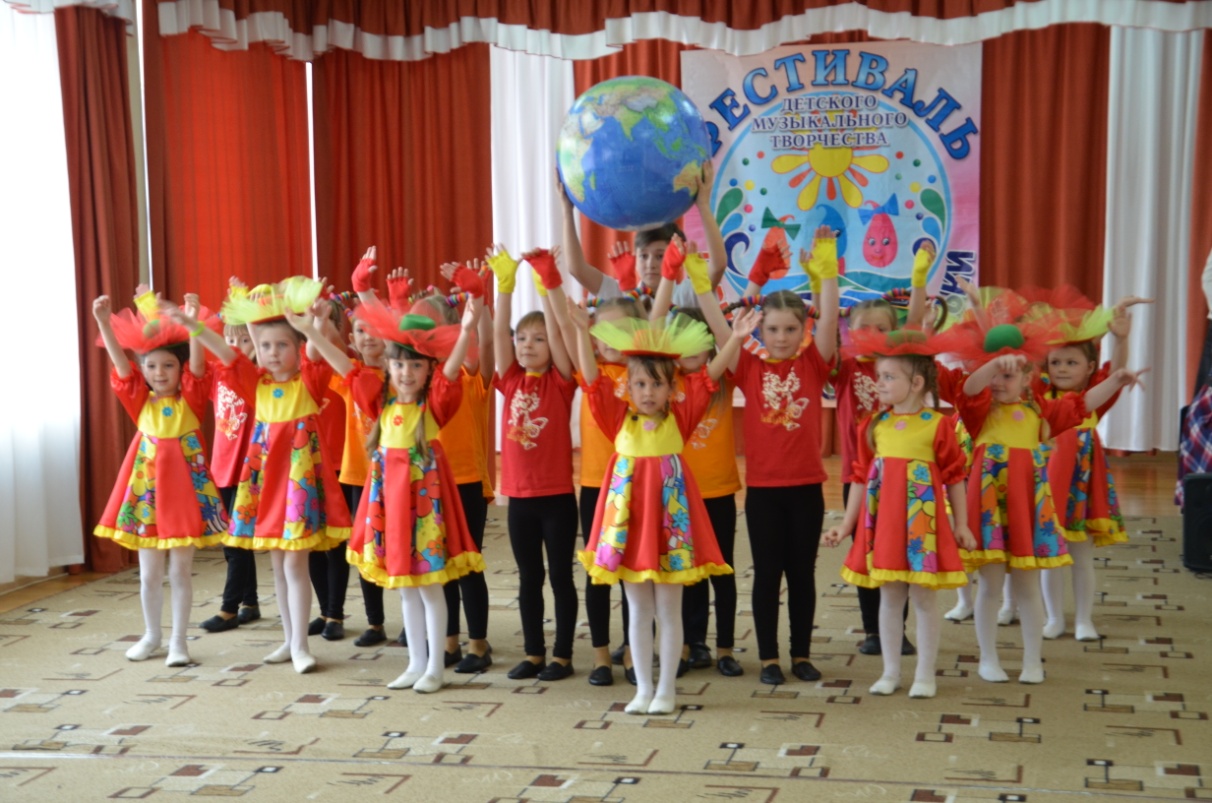 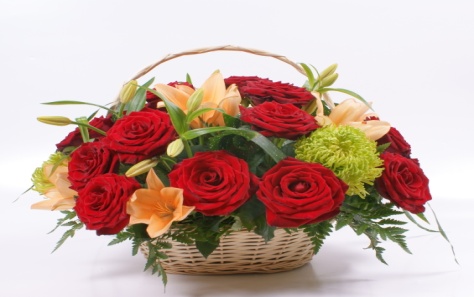 